Публичное мероприятие представляет собой добровольное осуществление гражданами законных акций и иных мероприятий, целью которых является привлечение внимания на проблемы, имеющиеся в жизни общества, коллектива. Важным требованием порядка проведения публичных мероприятий является совершение действий и поступков, не выходящих за рамки дозволенного и не нарушающих права других лиц.Закон запрещает незапланированный массовый сбор людей.Прежде всего участники собраний и митингов должны заранее согласовать проведение публичного мероприятия с органами исполнительной власти, местного самоуправления.Нельзя проводить митинги там, где они могут нарушить работу инфраструктурных объектов, повлиять на движение транспорта, а также на территориях, прилегающих к зданиям органов государственной власти и экстренных оперативных служб.Не допускается вовлечение в несанкционированные акции несовершеннолетних.Ответственность за нарушения, связанные с организацией и проведением массовых собраний людей, установлена ст. 20.2 КоАП РФ. Санкцией данной статьи предусмотрена административная ответственность вплоть до штрафа в размере 300 тыс. рублей.За неоднократное нарушение установленного порядка организации либо проведения собрания, митинга, демонстрации, шествия или пикетирования установлена уголовная ответственность. В соответствии со  ст. 212.1 УК РФ за данное деяние предусмотрено уголовное наказание в виде лишения свободы на срок до пяти лет.Так же, Федеральным законом от 04.03.2022 № 31 «О внесении изменений в Кодекс РФ об административных правонарушениях» введены ст.20.3.3 и ст.20.3.4 КоАП РФ, предусматривающие ответственность за публичные действия, направленные на дискредитацию использования Вооруженных Сил РФ в целях защиты интересов РФ и ее граждан, поддержания международного мира и безопасности, а так же призывы к введению мер ограничительного характера в отношении РФ, граждан РФ или российских юридических лиц. Санкция данных статей предусматривает наказание в виде штрафа вплоть до 300 тыс. рублей.Беловская транспортная прокуратура 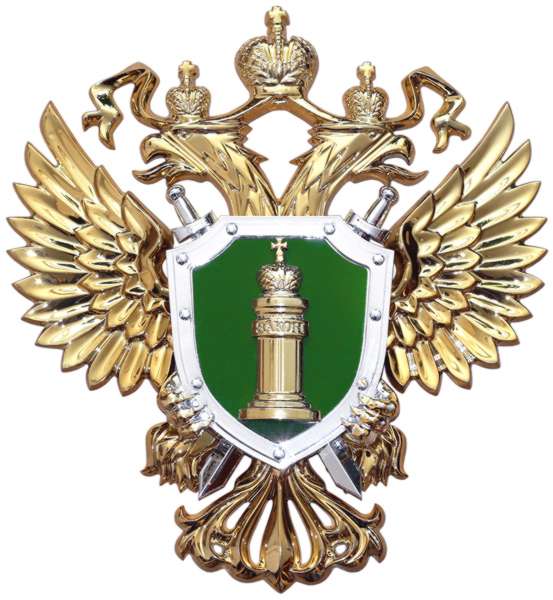 Ответственность за участие в несанкционированных публичных мероприятиях 652600, Кемеровская область, г. Белово, ул. Ленина, 15 тел. (384-52) 2-32-39Статьей 11.1 Кодекса Российской Федерации об административных правонаруше-ниях предусмотрена администра-тивная ответственность за совершение действий, угрожающих безопасности движения на железнодорожном транспорте и метрополитене.Так, повреждение железно- дорожного пути, сооружений и устройств сигнализации или связи либо другого транспортного оборудования, сбрасывание на железнодорожные пути или оставление на них предметов, которые могут вызвать нарушение движения поездов  - влечет наложение административного штрафа на граждан в размере от трех тысяч до пяти тысяч рублей либо административный арест на срок до пятнадцати суток; на должностных лиц - от двадцати тысяч до пятидесяти тысяч рублей. Повреждение защитных лесонасаждений, снегозащитных ограждений или других путевых объектов - влечет наложение административного штрафа на граждан в размере от трехсот до пятисот рублей; на должностных лиц - от пятисот до одной тысячи рублей.Нарушение правил проезда гужевым транспортом и прогона скота через железнодорожные пути, а равно нарушение правил выпаса скота вблизи железнодорожных путей- влечет предупреждение или наложение административного штрафа на граждан в размере ста рублей; на должностных лиц - от ста до трехсот рублей.Проход по железнодорожным путям в неустановленных местах -влечет предупреждение или наложение административного штрафа в размере ста рублей. Лицо, привлекаемое к административной ответственности, не может быть подвергнуто административному наказанию и мерам обеспечения производства по делу об административном правонарушении иначе как на основаниях и в порядке, установленных законом.При применении мер административного принуждения не допускаются решения и действия (бездействие), унижающие человеческое достоинство.Лицо, совершившее админист-ративное правонарушение, подлежит ответственности на основании закона, действовавшего во время совершения административного правонаруше-ния.